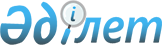 2023-2025 жылдарға арналған Алға аудандық бюджетін бекіту туралыАқтөбе облысы Алға аудандық мәслихатының 2022 жылғы 23 желтоқсандағы № 246 шешімі
      ШЕШТІ:
      1. 2023-2025 жылдарға арналған Алға аудандық бюджеті 1, 2 және 3 қосымшаларға сәйкес, оның ішінде 2023 жылға мына көлемдерде бекітілсін:
      1) кірістер – 10 890 301,5 мың теңге:
      салықтық түсімдер – 2 826 238 мың теңге;
      салықтық емес түсімдер – 76 667 мың теңге;
      негізгі капиталды сатудан түсетін түсімдер - 25 957 мың теңге;
      трансферттер түсімі - 7 961 439,5 мың теңге;
      2) шығындар – 11 019 080,5 мың теңге;
      3) таза бюджеттік кредиттеу – 53 350 мың теңге:
      бюджеттік кредиттер - 196 164 мың теңге;
      бюджеттік кредиттерді өтеу - 142 814 мың теңге;
      4) қаржы активтерімен операциялар бойынша сальдо – 102 000 мың теңге:
      қаржы активтерін сатып алу - 102 000 мың теңге;
      мемлекеттің қаржы активтерін сатудан түсетін түсімдер – 0 теңге;
      5) бюджет тапшылығы (профициті) – - 284 129 мың теңге;
      6) бюджет тапшылығын қаржыландыру (профицитін пайдалану) - 284 129 мың теңге:
      қарыздар түсімі – 196 164 мың теңге;
      қарыздарды өтеу – 142 814,6 мың теңге;
      бюджет қаражатының пайдаланылатын қалдықтары – 230 779,6 теңге.
      Ескерту. 1 тармақ жаңа редакцияда - Ақтөбе облысы Алға аудандық мәслихатының 13.12.2023 № 95 шешімімен (01.01.2023 бастап қолданысқа енгізіледі).


      2. 2023 жылға арналған аудандық бюджетте бөлінген салықтардан түскен жалпы сомасы мынадай мөлшерде белгіленсін:
      1) төлем көзінде кірістерге салынатын жеке табыс салығы бойынша 100 %;
      2) әлеуметтік салық бойынша 100 %;
      3) мұнай секторы ұйымдарынан түсетін түсімдерді қоспағанда, заңды тұлғалардан алынатын корпоративтік табыс салығы бойынша 100 %;
      4) төлем көзінде салық салынбайтын кірістерге жеке табыс салығы бойынша аудандық маңызы бар қала және ауылдық округтер бюджеттеріне толығымен есептеледі;
      5) төлем көзінен салық салынбайтын шетелдік азаматтар табыстарынан ұсталатын жеке табыс салығы 100%.
      3. Қазақстан Республикасының "2023-2025 жылдарға арналған республикалық бюджет туралы" Заңының 9 бабына сәйкес белгіленгені еске және басшылыққа алынсын:
      2023 жылдың 1 қаңтарынан бастап:
      1) жалақының ең төмен мөлшері – 70 000 теңге;
      2) жәрдемақыларды және өзге де әлеуметтік төлемдерді есептеу, сондай-ақ Қазақстан Республикасының заңнамасына сәйкес айыппұл санкцияларын, салықтарды және басқа да төлемдерді қолдану үшін айлық есептік көрсеткіш - 3 450 теңге;
      3) базалық әлеуметтік төлемдердің мөлшерлерін есептеу үшін ең төмен күнкөріс деңгейінің шамасы – 40 567 теңге.
      4. 2023 жылға арналған аудандық бюджетте облыстық бюджеттен берілген субвенция көлемі 1 275 442 мың теңге сомасында көзделді.
      5. 2023 жылға арналған аудандық бюджетте аудандық бюджеттен қала және ауылдық округтер бюджеттеріне берілетін субвенция көлемі 645 564 мың теңге сомасында ескерілсін:
      Алға қаласына – 135 026 мың теңге;
      Ақай ауылдық округіне – 35 963 мың теңге;
      Бесқоспа ауылдық округіне – 36 090 мың теңге;
      Бестамақ ауылдық округіне – 53 673 мың теңге;
      Қарабұлақ ауылдық округіне – 29 098 мың теңге;
      Қарағаш ауылдық округіне – 37 851 мың теңге;
      Қарақұдық ауылдық округіне – 61 122 мың теңге;
      Қарақобда ауылдық округіне – 37 037 мың теңге;
      Маржанбұлақ ауылдық округіне – 55 346 мың теңге;
      Сарықобда ауылдық округіне – 33 279 мың теңге;
      Тамды ауылдық округіне – 55 955 мың теңге;
      Тоқмансай ауылдық округіне – 33 379 мың теңге;
      Үшқұдық ауылдық округіне – 41 745 мың теңге.
      6. 2023 жылға арналған аудандық бюджетке республикалық және облыстық бюджеттерден кредиттер түскені ескерілсін:
      1) мамандарды әлеуметтік қолдау шараларын іске асыруға;
      2) кондоминиум объектілерінің ортақ мүлкіне күрделі жөндеу жүргізуге.
      Аталған кредиттердің сомаларын бөлу аудан әкімдігінің қаулысы негізінде айқындалады.
      Ескерту. 6 тармақ жаңа редакцияда - Ақтөбе облысы Алға аудандық мәслихатының 14.07.2023 № 43 шешімімен (01.01.2023 бастап қолданысқа енгізіледі).


      7. 2023 жылға арналған аудандық бюджетте Ұлттық қордан және республикалық бюджеттен ағымдағы нысаналы трансферттер және нысаналы даму трансферттері түскені ескерілсін:
      1) ауылдық елді мекендердегі сумен жабдықтау және су бұру жүйелерін дамытуға;
      2) инженерлік-коммуникациялық инфрақұрылымды жобалау, дамыту және (немесе) жайластыруға;
      3) халықтың әлеуметтік жағынан осал топтарына коммуналдық тұрғын үй қорының тұрғын үйін сатып алуға.
      Нысаналы трансферттердің аталған сомаларын бөлу аудан әкімдігінің қаулысы негізінде айқындалады.
      Ескерту. 7 тармақ жаңа редакцияда - Ақтөбе облысы Алға аудандық мәслихатының 21.04.2023 № 9 шешімімен (01.01.2023 бастап қолданысқа енгізіледі).


      8. 2023 жылға арналған аудандық бюджетіне облыстық бюджеттен нысаналы ағымдағы трансферттер және нысаналы даму трансферттер түскені ескерілсін:
      1) мемлекеттік атаулы әлеуметтік көмек төлеуге;
      2) үкіметтік емес ұйымдарда мемлекеттік әлеуметтік тапсырысты орналастыруға;
      3) Қазақстан Республикасында мүгедектігі бар адамдардың құқықтарын қамтамасыз етуге және өмір сүру сапасын жақсартуға;
      4) мүгедектігі бар адамдарды жұмысқа орналастыру үшін арнайы жұмыс орындарын құруға жұмыс берушінің шығындарын субсидиялауға;
      5) кохлеарлық импланттарға сөйлеу процессорларын ауыстыру және теңшеу жөніндегі қызметтерге;
      6) еңбек нарығын дамытуға;
      7) біліктілік жүйесін дамытуға;
      8) "Ауыл-Ел бесігі" жобасы шеңберінде ауылдық елді мекендердегі әлеуметтік және инженерлік инфрақұрылым бойынша іс-шараларды іске асыруға;
      9) коммуналдық тұрғын үй қорының тұрғын үйін салуға және (немесе) қайта жаңғыртуға;
      10) инженерлік-коммуникациялық инфрақұрылымды дамытуға және (немесе) жайластыруға;
      11) ауылдық елді мекендерді сумен жабдықтау және су бұру жүйелерін дамытуға;
      12) ауылшаруашылығы объектілерін дамытуға;
      13) көлік инфрақұрылымының басым жобаларын қаржыландыруға;
      14) аудандық маңызы бар автомомбиль жолдарын және елді мекендердің көшелерін күрделі және орташа жөндеуге;
      15) спорт объектілерін дамытуға;
      16) 2021 – 2025 жылдарға арналған кәсіпкерлікті дамыту жөніндегі ұлттық жоба шеңберінде индустриялық инфрақұрылымды дамытуға.
      Нысаналы трансферттердің аталған сомаларын бөлу аудан әкімдігінің қаулысы негізінде айқындалады.
      Ескерту. 8 тармақ жаңа редакцияда - Ақтөбе облысы Алға аудандық мәслихатының 24.05.2023 № 35 шешімімен (01.01.2023 бастап қолданысқа енгізіледі).


      9. 2023 жылға ауданның жергілікті атқарушы органының резерві 32 000 мың теңге сомасында бекітілсін.
      10. Осы шешім 2023 жылдың 1 қаңтарынан бастап қолданысқа енгізіледі. 2023 жылға арналған Алға аудандық бюджеті
      Ескерту. 1 қосымша жаңа редакцияда - Ақтөбе облысы Алға аудандық мәслихатының 13.12.2023 № 95 шешімімен (01.01.2023 бастап қолданысқа енгізіледі). 2024 жылға арналған Алға аудандық бюджеті 2025 жылға арналған Алға аудандық бюджеті
					© 2012. Қазақстан Республикасы Әділет министрлігінің «Қазақстан Республикасының Заңнама және құқықтық ақпарат институты» ШЖҚ РМК
				
      Алға аудандық мәслихатының хатшысы 

М. Тулеуов
Алға аудандық мәслихатының 2022 жылғы 23 желтоқсандағы № 246 шешіміне 1 қосымша
Санаты
Санаты
Санаты
Санаты
Сомасы (мың теңге)
Сыныбы
Сыныбы
Сыныбы
Сомасы (мың теңге)
Кіші сыныбы
Кіші сыныбы
Сомасы (мың теңге)
Атауы
Сомасы (мың теңге)
1
2
3
4
5
I. Кірістер
10 890 301,5
1
Салықтық түсімдер
2 826 238
01
Табыс салығы
984 312
1
Корпоративтік табыс салығы
220 000
2
Жеке табыс салығы
764 312
03
Әлеуметтік салық
590 212
1
Әлеуметтік салық
590 212
04
Меншікке салынатын салықтар
190 320
1
Мүлікке салынатын салықтар
190 320
05
Тауарларға, жұмыстарға және қызметтерге салынатын ішкі салықтар
1 044 221
2
Акциздер
1 029 856
4
Кәсіпкерлік және кәсіби қызметті жүргізгені үшін алынатын алымдар
14 365
07
Басқа да салықтар
0
1
Басқа да салықтар
0
08
Заңдық маңызы бар әрекеттерді жасағаны және (немесе) оған уәкілеттігі бар мемлекеттік органдар немесе лауазымды адамдар құжаттар бергені үшін алынатын міндетті төлемдер
17 173
1
Мемлекеттік баж
17 173
2
Салықтық емес түсімдер
76 667
01
Мемлекеттік меншіктен түсетін кірістер
11 744
5
Мемлекет меншігіндегі мүлікті жалға беруден түсетін кірістер
11 350
7
Мемлекеттік бюджеттен берілген кредиттер бойынша сыйақылар
394
06
Басқа да салықтық емес түсімдер
64 923
1
Басқа да салықтық емес түсімдер
64 923
3
Негізгі капиталды сатудан түсетін түсімдер
25 957
01
Мемлекеттік мекемелерге бекітілген мемлекеттік мүлікті сату
25 957
1
Мемлекеттік мекемелерге бекітілген мемлекеттік мүлікті сату
25 957
4
Трансферттердің түсімдері
7 961 439,5
01
Төмен тұрған мемлекеттік басқару органдарынан трансферттер
354,5
3
Аудандық маңызы бар қалалардың, ауылдардың, кенттердің, ауылдық округтардың бюджеттерінен трансферттер
354,5
02
Мемлекеттік басқарудың жоғары тұрған органдарынан түсетін трансферттер
7 961 085
2
Облыстық бюджеттен түсетін трансферттер
7 961 085
Функционалдық топ
Функционалдық топ
Функционалдық топ
Функционалдық топ
Функционалдық топ
Сомасы (мың теңге)
Кіші функция
Кіші функция
Кіші функция
Кіші функция
Сомасы (мың теңге)
Бюджеттік бағдарламалардың әкімшісі
Бюджеттік бағдарламалардың әкімшісі
Бюджеттік бағдарламалардың әкімшісі
Сомасы (мың теңге)
Бағдарлама
Бағдарлама
Сомасы (мың теңге)
Атауы
Сомасы (мың теңге)
1
2
3
4
5
6
II.Шығындар
11 019 080,5
01
Жалпы сипаттағы мемлекеттік қызметтер
2 402 921,8
1
Мемлекеттік басқарудың жалпы функцияларын орындайтын өкілді, атқарушы және басқа органдар
629 022
112
Аудан (облыстық маңызы бар қала) мәслихатының аппараты
50 386,3
001
Аудан (облыстық маңызы бар қала) мәслихатының қызметін қамтамасыз ету жөніндегі қызметтер
47 475
003
Мемлекеттік органның күрделі шығыстары
564,7
005
Мәслихаттар депутаттары қызметінің тиімділігін арттыру
2 346,6
122
Аудан (облыстық маңызы бар қала) әкімінің аппараты
578 635,7
001
Аудан (облыстық маңызы бар қала) әкімінің қызметін қамтамасыз ету жөніндегі қызметтер
216 354,9
003
Мемлекеттік органның күрделі шығыстары
219 827,8
113
Төменгі тұрған бюджеттерге берілетін нысаналы ағымдағы трансферттер
142 453
2
Қаржылық қызмет
44 416,4
452
Ауданның (облыстық маңызы бар қаланың) қаржы бөлімі
44 416,4
001
Ауданның (облыстық маңызы бар қаланың) бюджетін орындау және коммуналдық меншігін басқару саласындағы мемлекеттік саясатты іске асыру жөніндегі қызметтер
42 635,5
003
Салық салу мақсатында мүлікті бағалауды жүргізу
1 750,9
010
Жекешелендіру, коммуналдық меншікті басқару, жекешелендіруден кейінгі қызмет және осыған байланысты дауларды реттеу
30
5
Жоспарлау және статистикалық қызмет
35 054
453
Ауданның (облыстық маңызы бар қаланың) экономика және бюджеттік жоспарлау бөлімі
35 054
001
Экономикалық саясатты, мемлекеттік жоспарлау жүйесін қалыптастыру және дамыту саласындағы мемлекеттік саясатты іске асыру жөніндегі қызметтер
33 701
004
Мемлекеттік органның күрделі шығыстары
1 353
9
Жалпы сипаттағы өзге де мемлекеттік қызметтер
1 694 429,4
458
Ауданның (облыстық маңызы бар қаланың) тұрғын үй-коммуналдық шаруашылығы, жолаушылар көлігі және автомобиль жолдары бөлімі
1 694 429,4
001
Жергілікті деңгейде тұрғын үй-коммуналдық шаруашылығы, жолаушылар көлігі және автомобиль жолдары саласындағы мемлекеттік саясатты іске асыру жөніндегі қызметтер
36 913
013
Мемлекеттік органның күрделі шығыстары
898
113
Төменгі тұрған бюджеттерге берілетін нысаналы ағымдағы трансферттер
1 656 618,4
02
Қорғаныс
88 041,7
1
Әскери мұқтаждар
6 976
122
Аудан (облыстық маңызы бар қала) әкімінің аппараты
6 976
005
Жалпыға бірдей әскери міндетті атқару шеңберіндегі іс-шаралар
6 976
2
Төтенше жағдайлар жөніндегі жұмыстарды ұйымдастыру
81 065,7
122
Аудан (облыстық маңызы бар қала) әкімінің аппараты
81 065,7
006
Аудан (облыстық маңызы бар қала) ауқымындағы төтенше жағдайлардың алдын алу және оларды жою
10 935,3
007
Аудандық (қалалық) ауқымдағы дала өрттерінің, сондай-ақ мемлекеттік өртке қарсы қызмет органдары құрылмаған елдi мекендерде өрттердің алдын алу және оларды сөндіру жөніндегі іс-шаралар
70 130,4
03
Қоғамдық тәртіп, қауіпсіздік, құқықтық, сот, қылмыстық-атқару қызметі
550
9
Қоғамдық тәртіп және қауіпсіздік саласындағы басқа да қызметтер
550
458
Ауданның (облыстық маңызы бар қаланың) тұрғын үй-коммуналдық шаруашылығы, жолаушылар көлігі және автомобиль жолдары бөлімі
550
021
Елдi мекендерде жол қозғалысы қауiпсiздiгін қамтамасыз ету
550
06
Әлеуметтік көмек және әлеуметтік қамсыздандыру
888 542,3
1
Әлеуметтік қамсыздандыру
127 469
451
Ауданның (облыстық маңызы бар қаланың) жұмыспен қамту және әлеуметтік бағдарламалар бөлімі
127 469
005
Мемлекеттік атаулы әлеуметтік көмек
127 469
2
Әлеуметтік көмек
694 830,6
451
Ауданның (облыстық маңызы бар қаланың) жұмыспен қамту және әлеуметтік бағдарламалар бөлімі
694 830,6
002
Жұмыспен қамту бағдарламасы
200 437
004
Ауылдық жерлерде тұратын денсаулық сақтау, білім беру, әлеуметтік қамтамасыз ету, мәдениет, спорт және ветеринар мамандарына отын сатып алуға Қазақстан Республикасының заңнамасына сәйкес әлеуметтік көмек көрсету
11 063
006
Тұрғын үйге көмек көрсету
528,8
007
Жергілікті өкілетті органдардың шешімі бойынша мұқтаж азаматтардың жекелеген топтарына әлеуметтік көмек
146 024,8
014
Мұқтаж азаматтарға үйде әлеуметтік көмек көрсету
29 779
015
Зейнеткерлер мен мүгедектерге әлеуметтiк қызмет көрсету аумақтық орталығы
45 871
017
Оңалтудың жеке бағдарламасына сәйкес мұқтаж мүгедектерді протездік-ортопедиялық көмек, сурдотехникалық құралдар, тифлотехникалық құралдар, санаторий-курорттық емделу, міндетті гигиеналық құралдармен қамтамасыз ету, арнаулы жүріп-тұру құралдары, қозғалуға қиындығы бар бірінші топтағы мүгедектерге жеке көмекшінің және есту бойынша мүгедектерге қолмен көрсететін тіл маманының қызметтері мен қамтамасыз ету
233 541
023
Жұмыспен қамту орталықтарының қызметін қамтамасыз ету
27 586
9
Әлеуметтік көмек және әлеуметтік қамтамасыз ету салаларындағы өзге де қызметтер
66 242,7
451
Ауданның (облыстық маңызы бар қаланың) жұмыспен қамту және әлеуметтік бағдарламалар бөлімі
66 242,7
001
Жергілікті деңгейде халық үшін әлеуметтік бағдарламаларды жұмыспен қамтуды қамтамасыз етуді іске асыру саласындағы мемлекеттік саясатты іске асыру жөніндегі қызметтер
33 938,2
011
Жәрдемақыларды және басқа да әлеуметтік төлемдерді есептеу, төлеу мен жеткізу бойынша қызметтерге ақы төлеу
1 848,5
054
Үкіметтік емес ұйымдарда мемлекеттік әлеуметтік тапсырысты орналастыру
30 456
07
Тұрғын үй-коммуналдық шаруашылық
3 767 858,2
1
Тұрғын үй шаруашылығы
779 439
458
Ауданның (облыстық маңызы бар қаланың) тұрғын үй-коммуналдық шаруашылығы, жолаушылар көлігі және автомобиль жолдары бөлімі
12 545
003
Мемлекеттік тұрғын үй қорын сақтауды ұйымдастыру
1 789
004
Азаматтардың жекелеген санаттарын тұрғын үймен қамтамасыз ету
5 000
031
Кондоминиум объектісіне техникалық паспорттар дайындау
5 756
466
Ауданның (облыстық маңызы бар қаланың) сәулет, қала құрылысы және құрылыс бөлімі
766 894
003
Коммуналдық тұрғын үй қорының тұрғын үйін жобалау және (немесе) салу, реконструкциялау
7 040
004
Инженерлік-коммуникациялық инфрақұрылымды жобалау, дамыту және (немесе) жайластыру
663 854
098
Коммуналдық тұрғын үй қорының тұрғын үйлерін сатып алу
96 000
2
Коммуналдық шаруашылық
2 980 420,2
458
Ауданның (облыстық маңызы бар қаланың) тұрғын үй-коммуналдық шаруашылығы, жолаушылар көлігі және автомобиль жолдары бөлімі
988 491,2
012
Сумен жабдықтау және су бұру жүйесінің жұмыс істеуі
186 502,7
027
Ауданның (облыстық маңызы бар қаланың) коммуналдық меншігіндегі газ жүйелерін қолдануды ұйымдастыру
20 000
028
Коммуналдық шаруашылығын дамыту
92 721,5
029
Сумен жабдықтау және су бұру жүйелерін дамыту
689 267
466
Ауданның (облыстық маңызы бар қаланың) сәулет, қала құрылысы және құрылыс бөлімі
1 991 929
058
Елді мекендердегі сумен жабдықтау және су бұру жүйелерін дамыту
1 991 929
3
Елді-мекендерді көркейту
7 999
458
Ауданның (облыстық маңызы бар қаланың) тұрғын үй-коммуналдық шаруашылығы, жолаушылар көлігі және автомобиль жолдары бөлімі
7 999
018
Елдi мекендердi абаттандыру және көгалдандыру
7 999
08
Мәдениет, спорт, туризм және ақпараттық кеңістік
924 372,9
1
Мәдениет саласындағы қызмет
573 834
457
Ауданның (облыстық маңызы бар қаланың) мәдениет, тілдерді дамыту, дене шынықтыру және спорт бөлімі
296 896
003
Мәдени-демалыс жұмысын қолдау
296 896
466
Ауданның (облыстық маңызы бар қаланың) сәулет, қала құрылысы және құрылыс бөлімі
276 938
011
Мәдениет объектілерін дамыту
276 938
2
Спорт
39 451
457
Ауданның (облыстық маңызы бар қаланың) мәдениет, тілдерді дамыту, дене шынықтыру және спорт бөлімі
20 451
009
Аудандық (облыстық маңызы бар қалалық) деңгейде спорттық жарыстар өткізу
13 351
010
Әртүрлі спорт түрлері бойынша аудан (облыстық маңызы бар қала) құрама командаларының мүшелерін дайындау және олардың облыстық спорт жарыстарына қатысуы
7 100
466
Ауданның (облыстық маңызы бар қаланың) сәулет, қала құрылысы және құрылыс бөлімі
19 000
008
Спорт объектілерін дамыту
19 000
3
Ақпараттық кеңістік
135 179
456
Ауданның (облыстық маңызы бар қаланың) ішкі саясат бөлімі
14 000
002
Мемлекеттік ақпараттық саясат жүргізу жөніндегі қызметтер
14 000
457
Ауданның (облыстық маңызы бар қаланың) мәдениет, тілдерді дамыту, дене шынықтыру және спорт бөлімі
121 179
006
Аудандық (қалалық) кітапханалардың жұмыс істеуі
120 279
007
Мемлекеттiк тiлдi және Қазақстан халқының басқа да тiлдерін дамыту
900
9
Мәдениет, спорт, туризм және ақпараттық кеңiстiктi ұйымдастыру жөнiндегi өзге де қызметтер
175 908,9
456
Ауданның (облыстық маңызы бар қаланың) ішкі саясат бөлімі
85 364,9
001
Жергілікті деңгейде ақпарат, мемлекеттілікті нығайту және азаматтардың әлеуметтік сенімділігін қалыптастыру саласында мемлекеттік саясатты іске асыру жөніндегі қызметтер
32 026
003
Жастар саясаты саласында іс-шараларды іске асыру
49 901
032
Ведомстволық бағыныстағы мемлекеттік мекемелер мен ұйымдардың күрделі шығыстары
3 437,9
457
Ауданның (облыстық маңызы бар қаланың) мәдениет, тілдерді дамыту, дене шынықтыру және спорт бөлімі
90 544
001
Жергілікті деңгейде мәдениет, тілдерді дамыту, дене шынықтыру және спорт саласында мемлекеттік саясатты іске асыру жөніндегі қызметтер
28 056
032
Ведомстволық бағыныстағы мемлекеттік мекемелер мен ұйымдардың күрделі шығыстары
62 488
10
Ауыл, су, орман, балық шаруашылығы, ерекше қорғалатын табиғи аумақтар, қоршаған ортаны және жануарлар дүниесін қорғау, жер қатынастары
119 553,9
1
Ауыл шаруашылығы
42 857
466
Ауданның (облыстық маңызы бар қаланың) сәулет, қала құрылысы және құрылыс бөлімі
42 857
010
Ауыл шаруашылығы объектілерін дамыту
42 857
9
Ауыл, су, орман, балық шаруашылығы, қоршаған ортаны қорғау және жер қатынастары саласындағы басқа да қызметтер
76 696,9
453
Ауданның (облыстық маңызы бар қаланың) экономика және бюджеттік жоспарлау бөлімі
16 870,2
099
Мамандардың әлеуметтік қолдау көрсету жөніндегі шараларды іске асыру
16 870,2
458
Ауданның (облыстық маңызы бар қаланың) тұрғын үй-коммуналдық шаруашылығы, жолаушылар көлігі және автомобиль жолдары бөлімі
25,7
056
Жануарларға арналған баспаналар, уақытша ұстау пункттерін салу
25,7
806
Ауданның (облыстық маңызы бар қаланың) ауыл шаруашылығы, жер қатынастары және кәсіпкерлік бөлімі
59 801
001
Жергілікті деңгейде ауыл шаруашылығын, жер қатынастарын реттеу және кәсіпкерлікті дамыту саласындағы мемлекеттік саясатты іске асыру жөніндегі қызметтер
59 801
11
Өнеркәсіп, сәулет, қала құрылысы және құрылыс қызметі
93 536
2
Сәулет, қала құрылысы және құрылыс қызметі
93 536
466
Ауданның (облыстық маңызы бар қаланың) сәулет, қала құрылысы және құрылыс бөлімі
93 536
001
Құрылыс, облыс қалаларының, аудандарының және елді мекендерінің сәулеттік бейнесін жақсарту саласындағы мемлекеттік саясатты іске асыру және ауданның (облыстық маңызы бар қаланың) аумағын оңтайлы және тиімді қала құрылыстық игеруді қамтамасыз ету жөніндегі қызметтер
44 421
013
Аудан аумағында қала құрылысын дамытудың кешенді схемаларын, аудандық (облыстық) маңызы бар қалалардың, кенттердің және өзге де ауылдық елді мекендердің бас жоспарларын әзірлеу
48 224
015
Мемлекеттік органның күрделі шығыстары
891
12
Көлік және коммуникация
1 428 546,1
1
Автомобиль көлігі
1 428 546,1
458
Ауданның (облыстық маңызы бар қаланың) тұрғын үй-коммуналдық шаруашылығы, жолаушылар көлігі және автомобиль жолдары бөлімі
1 428 546,1
022
Көлік инфрақұрылымын дамыту
238 291,2
023
Автомобиль жолдарының жұмыс істеуін қамтамасыз ету
73 998,2
045
Аудандық маңызы бар автомобиль жолдарын және елді-мекендердің көшелерін күрделі және орташа жөндеу
110 194,7
051
Көлiк инфрақұрылымының басым жобаларын іске асыру
1 006 062
13
Басқалар
332 975,7
9
Басқалар
332 975,7
452
Ауданның (облыстық маңызы бар қаланың) қаржы бөлімі
8 440,7
012
Ауданның (облыстық маңызы бар қаланың) жергілікті атқарушы органының резерві
8 440,7
457
Ауданның (облыстық маңызы бар қаланың) мәдениет, тілдерді дамыту, дене шынықтыру және спорт бөлімі
264 047
052
"Ауыл-Ел бесігі" жобасы шеңберінде ауылдық елді мекендердегі әлеуметтік және инженерлік инфрақұрылым бойынша іс-шараларды іске асыру
264 047
466
Ауданның (облыстық маңызы бар қаланың) сәулет, қала құрылысы және құрылыс бөлімі
60 488
026
2021 – 2025 жылдарға арналған кәсіпкерлікті дамыту жөніндегі ұлттық жоба шеңберінде индустриялық инфрақұрылымды дамыту
42 198
079
"Ауыл-Ел бесігі" жобасы шеңберінде ауылдық елді мекендердегі әлеуметтік және инженерлік инфрақұрылымдарды дамыту
18 290
14
Борышқа қызмет көрсету
73 061
1
Борышқа қызмет көрсету
73 061
452
Ауданның (облыстық маңызы бар қаланың) қаржы бөлімі
73 061
013
Жергілікті атқарушы органдардың облыстық бюджеттен қарыздар бойынша сыйақылар мен өзге де төлемдерді төлеу бойынша борышына қызмет көрсету
73 061
15
Трансферттер
899 120,9
1
Трансферттер
899 120,9
452
Ауданның (облыстық маңызы бар қаланың) қаржы бөлімі
899 120,9
006
Пайдаланылмаған (толық пайдаланылмаған) нысаналы трансферттерді қайтару
159,4
016
Нысаналы мақсатқа сай пайдаланылмаған нысаналы трансферттерді қайтару
26 000
024
Заңнаманы өзгертуге байланысты жоғары тұрған бюджеттің шығындарын өтеуге төменгі тұрған бюджеттен ағымдағы нысаналы трансферттер
122 869
038
Субвенциялар
645 564
054
Қазақстан Республикасының Ұлттық қорынан берілетін нысаналы трансферт есебінен республикалық бюджеттен бөлінген пайдаланылмаған (түгел пайдаланылмаған) нысаналы трансферттердің сомасын қайтару
104 528,5
III. Таза бюджеттік кредиттеу
53 350
Бюджеттік кредиттер
196 164
7
Тұрғын үй-коммуналдық шаруашылық
146 224
1
Тұрғын үй шаруашылығы
146 224
458
Ауданның (облыстық маңызы бар қаланың) тұрғын үй-коммуналдық шаруашылығы, жолаушылар көлігі және автомобиль жолдары бөлімі
146 224
081
Кондоминиум объектілерінің ортақ мүлкіне күрделі жөндеу жүргізуге кредит беру
146 224
10
Ауыл, су, орман, балық шаруашылығы, ерекше қорғалатын табиғи аумақтар, қоршаған ортаны және жануарлар дүниесін қорғау, жер қатынастары
49 940
9
Ауыл, су, орман, балық шаруашылығы, қоршаған ортаны қорғау және жер қатынастары саласындағы басқа да қызметтер
49 940
453
Ауданның (облыстық маңызы бар қаланың) экономика және бюджеттік жоспарлау бөлімі
49 940
006
Мамандарды әлеуметтік қолдау шараларын іске асыру үшін бюджеттік кредиттер
49 940
Санаты
Санаты
Санаты
Санаты
Сомасы (мың теңге)
Сыныбы
Сыныбы
Сыныбы
Сомасы (мың теңге)
Кіші сыныбы
Кіші сыныбы
Сомасы (мың теңге)
Атауы
Сомасы (мың теңге)
1
2
3
4
5
5
Бюджеттік кредиттерді өтеу
142 814
01
Бюджеттік кредиттерді өтеу
142 814
1
Мемлекеттік бюджеттен берілген бюджеттік кредиттерді өтеу
142 814
Функционалдық топ
Функционалдық топ
Функционалдық топ
Функционалдық топ
Функционалдық топ
Сомасы (мың теңге)
Кіші функция
Кіші функция
Кіші функция
Кіші функция
Сомасы (мың теңге)
Бюджеттік бағдарламалардың әкімшісі
Бюджеттік бағдарламалардың әкімшісі
Бюджеттік бағдарламалардың әкімшісі
Сомасы (мың теңге)
Бағдарлама
Бағдарлама
Сомасы (мың теңге)
Атауы
Сомасы (мың теңге)
1
2
3
4
5
6
IV. Қаржы активтерімен операциялар бойынша сальдо
102 000
Қаржы активтерін сатып алу
102 000
13
Басқалар
102 000
9
Басқалар
102 000
452
Ауданның (облыстық маңызы бар қаланың) қаржы бөлімі
102 000
014
Заңды тұлғалардың жарғылық капиталын қалыптастыру немесе ұлғайту
102 000
V. Бюджет тапшылығы (профициті)
-284 129
VI. Бюджет тапшылығын қаржыландыру (профицитін пайдалану)
284 129
Санаты
Санаты
Санаты
Санаты
Сомасы (мың теңге)
Сыныбы
Сыныбы
Сыныбы
Сомасы (мың теңге)
Кіші сыныбы
Кіші сыныбы
Сомасы (мың теңге)
Атауы
Сомасы (мың теңге)
1
2
3
4
5
7
Қарыздар түсімдері
196 164
01
Мемлекеттік ішкі қарыздар
196 164
2
Қарыз алу келісім- шарттары
196 164
Функционалдық топ
Функционалдық топ
Функционалдық топ
Функционалдық топ
Функционалдық топ
Сомасы (мың теңге)
Кіші функция
Кіші функция
Кіші функция
Кіші функция
Сомасы (мың теңге)
Бюджеттік бағдарламалардың әкімшісі
Бюджеттік бағдарламалардың әкімшісі
Бюджеттік бағдарламалардың әкімшісі
Сомасы (мың теңге)
Бағдарлама
Бағдарлама
Сомасы (мың теңге)
Атауы
Сомасы (мың теңге)
1
2
3
4
5
6
16
Қарыздарды өтеу
142 814,6
1
Қарыздарды өтеу
142 814,6
452
Ауданның (облыстық маңызы бар қаланың) қаржы бөлімі
142 814,6
008
Жергілікті атқарушы органның жоғары тұрған бюджет алдындағы борышын өтеу
142 814
021
Жергілікті бюджеттен бөлінген пайдаланылмаған бюджеттік кредиттерді қайтару
0,6
Санаты
Санаты
Санаты
Санаты
Сомасы (мың теңге)
Сыныбы
Сыныбы
Сыныбы
Сомасы (мың теңге)
Кіші сыныбы
Кіші сыныбы
Сомасы (мың теңге)
Атауы
Сомасы (мың теңге)
1
2
3
4
5
8
Бюджет қаражаттарының пайдаланылатын қалдықтары
230 779,6
01
Бюджет қаражаты қалдықтары
230 779,6
1
Бюджет қаражатының бос қалдықтары
230 779,6Алға аудандық мәслихатының 2022 жылғы 23 желтоқсандағы № 246 шешіміне 2 қосымша
Санаты
Санаты
Санаты
Санаты
Сомасы (мың теңге)
Сыныбы
Сыныбы
Сыныбы
Сомасы (мың теңге)
Кіші сыныбы
Кіші сыныбы
Сомасы (мың теңге)
Атауы
Сомасы (мың теңге)
1
2
3
4
5
I. Кірістер
3 628 904
1
Салықтық түсімдер
2 118 476
01
Табыс салығы
1 053 214
1
Корпоративтік табыс салығы
235 400
2
Жеке табыс салығы
817 814
03
Әлеуметтік салық
609 806
1
Әлеуметтік салық
609 806
04
Меншікке салынатын салықтар
218 622
1
Мүлікке салынатын салықтар
218 622
05
Тауарларға, жұмыстарға және қызметтерге салынатын ішкі салықтар
222 154
2
Акциздер
203 146
4
Кәсіпкерлік және кәсіби қызметті жүргізгені үшін алынатын алымдар
19 008
07
Басқа да салықтар
321
1
Басқа да салықтар
321
08
Заңдық маңызы бар әрекеттерді жасағаны және (немесе) оған уәкілеттігі бар мемлекеттік органдар немесе лауазымды адамдар құжаттар бергені үшін алынатын міндетті төлемдер
14 359
1
Мемлекеттік баж
14 359
2
Салықтық емес түсімдер
142 810
01
Мемлекеттік меншіктен түсетін кірістер
12 410
5
Мемлекет меншігіндегі мүлікті жалға беруден түсетін кірістер
12 023
7
Мемлекеттік бюджеттен берілген кредиттер бойынша сыйақылар
387
06
Басқа да салықтық емес түсімдер
130 400
1
Басқа да салықтық емес түсімдер
130 400
3
Негізгі капиталды сатудан түсетін түсімдер
6 374
01
Мемлекеттік мекемелерге бекітілген мемлекеттік мүлікті сату
6 374
1
Мемлекеттік мекемелерге бекітілген мемлекеттік мүлікті сату
6 374
4
Трансферттердің түсімдері
1 361 244
02
Мемлекеттік басқарудың жоғары тұрған органдарынан түсетін трансферттер
1 361 244
2
Облыстық бюджеттен түсетін трансферттер
1 361 244
Функционалдық топ
Функционалдық топ
Функционалдық топ
Функционалдық топ
Функционалдық топ
Сомасы (мың теңге)
Кіші функция
Кіші функция
Кіші функция
Кіші функция
Сомасы (мың теңге)
Бюджеттік бағдарламалардың әкімшісі
Бюджеттік бағдарламалардың әкімшісі
Бюджеттік бағдарламалардың әкімшісі
Сомасы (мың теңге)
Бағдарлама
Бағдарлама
Сомасы (мың теңге)
Атауы
Сомасы (мың теңге)
1
2
3
4
5
6
II.Шығындар
3 628 904
01
Жалпы сипаттағы мемлекеттік қызметтер
732 733
1
Мемлекеттік басқарудың жалпы функцияларын орындайтын өкілді, атқарушы және басқа органдар
571 272
112
Аудан (облыстық маңызы бар қала) мәслихатының аппараты
42 389
001
Аудан (облыстық маңызы бар қала) мәслихатының қызметін қамтамасыз ету жөніндегі қызметтер
42 389
122
Аудан (облыстық маңызы бар қала) әкімінің аппараты
528 883
001
Аудан (облыстық маңызы бар қала) әкімінің қызметін қамтамасыз ету жөніндегі қызметтер
169 171
003
Мемлекеттік органның күрделі шығыстары
280 000
113
Төменгі тұрған бюджеттерге берілетін нысаналы ағымдағы трансферттер
79 712
2
Қаржылық қызмет
41 653
452
Ауданның (облыстық маңызы бар қаланың) қаржы бөлімі
41 653
001
Ауданның (облыстық маңызы бар қаланың) бюджетін орындау және коммуналдық меншігін басқару саласындағы мемлекеттік саясатты іске асыру жөніндегі қызметтер
37 850
003
Салық салу мақсатында мүлікті бағалауды жүргізу
2 000
010
Жекешелендіру, коммуналдық меншікті басқару, жекешелендіруден кейінгі қызмет және осыған байланысты дауларды реттеу
1 803
5
Жоспарлау және статистикалық қызмет
31 450
453
Ауданның (облыстық маңызы бар қаланың) экономика және бюджеттік жоспарлау бөлімі
31 450
001
Экономикалық саясатты, мемлекеттік жоспарлау жүйесін қалыптастыру және дамыту саласындағы мемлекеттік саясатты іске асыру жөніндегі қызметтер
31 450
9
Жалпы сипаттағы өзге де мемлекеттік қызметтер
88 358
458
Ауданның (облыстық маңызы бар қаланың) тұрғын үй-коммуналдық шаруашылығы, жолаушылар көлігі және автомобиль жолдары бөлімі
88 358
001
Жергілікті деңгейде тұрғын үй-коммуналдық шаруашылығы, жолаушылар көлігі және автомобиль жолдары саласындағы мемлекеттік саясатты іске асыру жөніндегі қызметтер
28 537
113
Төменгі тұрған бюджеттерге берілетін нысаналы ағымдағы трансферттер
59 821
02
Қорғаныс
87 717
1
Әскери мұқтаждар
9 223
122
Аудан (облыстық маңызы бар қала) әкімінің аппараты
9 223
005
Жалпыға бірдей әскери міндетті атқару шеңберіндегі іс-шаралар
9 223
2
Төтенше жағдайлар жөніндегі жұмыстарды ұйымдастыру
78 494
122
Аудан (облыстық маңызы бар қала) әкімінің аппараты
78 494
006
Аудан (облыстық маңызы бар қала) ауқымындағы төтенше жағдайлардың алдын алу және оларды жою
4 405
007
Аудандық (қалалық) ауқымдағы дала өрттерінің, сондай-ақ мемлекеттік өртке қарсы қызмет органдары құрылмаған елдi мекендерде өрттердің алдын алу және оларды сөндіру жөніндегі іс-шаралар
74 089
06
Әлеуметтік көмек және әлеуметтік қамсыздандыру
618 202
1
Әлеуметтік қамсыздандыру
20 000
451
Ауданның (облыстық маңызы бар қаланың) жұмыспен қамту және әлеуметтік бағдарламалар бөлімі
20 000
005
Мемлекеттік атаулы әлеуметтік көмек
20 000
2
Әлеуметтік көмек
549 076
451
Ауданның (облыстық маңызы бар қаланың) жұмыспен қамту және әлеуметтік бағдарламалар бөлімі
549 076
002
Жұмыспен қамту бағдарламасы
186 850
004
Ауылдық жерлерде тұратын денсаулық сақтау, білім беру, әлеуметтік қамтамасыз ету, мәдениет, спорт және ветеринар мамандарына отын сатып алуға Қазақстан Республикасының заңнамасына сәйкес әлеуметтік көмек көрсету
9 832
006
Тұрғын үйге көмек көрсету
3 837
007
Жергілікті өкілетті органдардың шешімі бойынша мұқтаж азаматтардың жекелеген топтарына әлеуметтік көмек
157 849
014
Мұқтаж азаматтарға үйде әлеуметтік көмек көрсету
26 645
015
Зейнеткерлер мен мүгедектерге әлеуметтiк қызмет көрсету аумақтық орталығы
27 719
017
Оңалтудың жеке бағдарламасына сәйкес мұқтаж мүгедектерді протездік-ортопедиялық көмек, сурдотехникалық құралдар, тифлотехникалық құралдар, санаторий-курорттық емделу, міндетті гигиеналық құралдармен қамтамасыз ету, арнаулы жүріп-тұру құралдары, қозғалуға қиындығы бар бірінші топтағы мүгедектерге жеке көмекшінің және есту бойынша мүгедектерге қолмен көрсететін тіл маманының қызметтері мен қамтамасыз ету
79 426
023
Жұмыспен қамту орталықтарының қызметін қамтамасыз ету
56 918
9
Әлеуметтік көмек және әлеуметтік қамтамасыз ету салаларындағы өзге де қызметтер
49 126
451
Ауданның (облыстық маңызы бар қаланың) жұмыспен қамту және әлеуметтік бағдарламалар бөлімі
49 126
001
Жергілікті деңгейде халық үшін әлеуметтік бағдарламаларды жұмыспен қамтуды қамтамасыз етуді іске асыру саласындағы мемлекеттік саясатты іске асыру жөніндегі қызметтер
33 416
011
Жәрдемақыларды және басқа да әлеуметтік төлемдерді есептеу, төлеу мен жеткізу бойынша қызметтерге ақы төлеу
2 500
054
Үкіметтік емес ұйымдарда мемлекеттік әлеуметтік тапсырысты орналастыру
13 210
07
Тұрғын үй-коммуналдық шаруашылық
577 283
1
Тұрғын үй шаруашылығы
209 429
458
Ауданның (облыстық маңызы бар қаланың) тұрғын үй-коммуналдық шаруашылығы, жолаушылар көлігі және автомобиль жолдары бөлімі
7 000
003
Мемлекеттік тұрғын үй қорын сақтауды ұйымдастыру
5 000
031
Кондоминиум объектісіне техникалық паспорттар дайындау
2 000
466
Ауданның (облыстық маңызы бар қаланың) сәулет, қала құрылысы және құрылыс бөлімі
202 429
004
Инженерлік-коммуникациялық инфрақұрылымды жобалау, дамыту және (немесе) жайластыру
202 429
2
Коммуналдық шаруашылық
356 350
458
Ауданның (облыстық маңызы бар қаланың) тұрғын үй-коммуналдық шаруашылығы, жолаушылар көлігі және автомобиль жолдары бөлімі
22 000
027
Ауданның (облыстық маңызы бар қаланың) коммуналдық меншігіндегі газ жүйелерін қолдануды ұйымдастыру
22 000
466
Ауданның (облыстық маңызы бар қаланың) сәулет, қала құрылысы және құрылыс бөлімі
334 350
007
Қаланы және елді мекендерді абаттандыруды дамыту
334 350
3
Елді-мекендерді көркейту
11 504
458
Ауданның (облыстық маңызы бар қаланың) тұрғын үй-коммуналдық шаруашылығы, жолаушылар көлігі және автомобиль жолдары бөлімі
11 504
018
Елдi мекендердi абаттандыру және көгалдандыру
11 504
08
Мәдениет, спорт, туризм және ақпараттық кеңістік
556 314
1
Мәдениет саласындағы қызмет
292 073
457
Ауданның (облыстық маңызы бар қаланың) мәдениет, тілдерді дамыту, дене шынықтыру және спорт бөлімі
292 073
003
Мәдени-демалыс жұмысын қолдау
292 073
2
Спорт
24 500
457
Ауданның (облыстық маңызы бар қаланың) мәдениет, тілдерді дамыту, дене шынықтыру және спорт бөлімі
24 500
009
Аудандық (облыстық маңызы бар қалалық) деңгейде спорттық жарыстар өткізу
15 000
010
Әртүрлі спорт түрлері бойынша аудан (облыстық маңызы бар қала) құрама командаларының мүшелерін дайындау және олардың облыстық спорт жарыстарына қатысуы
9 500
3
Ақпараттық кеңістік
132 131
456
Ауданның (облыстық маңызы бар қаланың) ішкі саясат бөлімі
6 000
002
Мемлекеттік ақпараттық саясат жүргізу жөніндегі қызметтер
6 000
457
Ауданның (облыстық маңызы бар қаланың) мәдениет, тілдерді дамыту, дене шынықтыру және спорт бөлімі
126 131
006
Аудандық (қалалық) кітапханалардың жұмыс істеуі
125 031
007
Мемлекеттiк тiлдi және Қазақстан халқының басқа да тiлдерін дамыту
1 100
9
Мәдениет, спорт, туризм және ақпараттық кеңiстiктi ұйымдастыру жөнiндегi өзге де қызметтер
107 610
456
Ауданның (облыстық маңызы бар қаланың) ішкі саясат бөлімі
76 627
001
Жергілікті деңгейде ақпарат, мемлекеттілікті нығайту және азаматтардың әлеуметтік сенімділігін қалыптастыру саласында мемлекеттік саясатты іске асыру жөніндегі қызметтер
28 038
003
Жастар саясаты саласында іс-шараларды іске асыру
48 589
457
Ауданның (облыстық маңызы бар қаланың) мәдениет, тілдерді дамыту, дене шынықтыру және спорт бөлімі
30 983
001
Жергілікті деңгейде мәдениет, тілдерді дамыту, дене шынықтыру және спорт саласында мемлекеттік саясатты іске асыру жөніндегі қызметтер
27 818
032
Ведомстволық бағыныстағы мемлекеттік мекемелер мен ұйымдардың күрделі шығыстары
3 165
10
Ауыл, су, орман, балық шаруашылығы, ерекше қорғалатын табиғи аумақтар, қоршаған ортаны және жануарлар дүниесін қорғау, жер қатынастары
78 425
9
Ауыл, су, орман, балық шаруашылығы, қоршаған ортаны қорғау және жер қатынастары саласындағы басқа да қызметтер
78 425
453
Ауданның (облыстық маңызы бар қаланың) экономика және бюджеттік жоспарлау бөлімі
22 587
099
Мамандардың әлеуметтік қолдау көрсету жөніндегі шараларды іске асыру
22 587
806
Ауданның (облыстық маңызы бар қаланың) ауыл шаруашылығы, жер қатынастары және кәсіпкерлік бөлімі
55 838
001
Жергілікті деңгейде ауыл шаруашылығын, жер қатынастарын реттеу және кәсіпкерлікті дамыту саласындағы мемлекеттік саясатты іске асыру жөніндегі қызметтер
55 838
11
Өнеркәсіп, сәулет, қала құрылысы және құрылыс қызметі
109 508
2
Сәулет, қала құрылысы және құрылыс қызметі
109 508
466
Ауданның (облыстық маңызы бар қаланың) сәулет, қала құрылысы және құрылыс бөлімі
109 508
001
Құрылыс, облыс қалаларының, аудандарының және елді мекендерінің сәулеттік бейнесін жақсарту саласындағы мемлекеттік саясатты іске асыру және ауданның (облыстық маңызы бар қаланың) аумағын оңтайлы және тиімді қала құрылыстық игеруді қамтамасыз ету жөніндегі қызметтер
36 894
013
Аудан аумағында қала құрылысын дамытудың кешенді схемаларын, аудандық (облыстық) маңызы бар қалалардың, кенттердің және өзге де ауылдық елді мекендердің бас жоспарларын әзірлеу
72 614
12
Көлік және коммуникация
75 088
1
Автомобиль көлігі
75 088
458
Ауданның (облыстық маңызы бар қаланың) тұрғын үй-коммуналдық шаруашылығы, жолаушылар көлігі және автомобиль жолдары бөлімі
75 088
023
Автомобиль жолдарының жұмыс істеуін қамтамасыз ету
75 088
13
Басқалар
49 903
3
Кәсіпкерлік қызметті қолдау және бәсекелестікті қорғау
1 085
806
Ауданның (облыстық маңызы бар қаланың) ауыл шаруашылығы, жер қатынастары және кәсіпкерлік бөлімі
1 085
012
Кәсіпкерлік қызметті қолдау
1 085
9
Басқалар
48 818
452
Ауданның (облыстық маңызы бар қаланың) қаржы бөлімі
48 818
012
Ауданның (облыстық маңызы бар қаланың) жергілікті атқарушы органының резерві
48 818
14
Борышқа қызмет көрсету
73 054
1
Борышқа қызмет көрсету
73 054
452
Ауданның (облыстық маңызы бар қаланың) қаржы бөлімі
73 054
013
Жергілікті атқарушы органдардың облыстық бюджеттен қарыздар бойынша сыйақылар мен өзге де төлемдерді төлеу бойынша борышына қызмет көрсету
73 054
15
Трансферттер
670 677
1
Трансферттер
670 677
452
Ауданның (облыстық маңызы бар қаланың) қаржы бөлімі
670 677
038
Субвенциялар
670 677
III. Таза бюджеттік кредиттеу
-154 867
Бюджеттік кредиттер
0
Санаты
Санаты
Санаты
Санаты
Сомасы (мың теңге)
Сыныбы
Сыныбы
Сыныбы
Сомасы (мың теңге)
Кіші сыныбы
Кіші сыныбы
Сомасы (мың теңге)
Атауы
Сомасы (мың теңге)
1
2
3
4
5
5
Бюджеттік кредиттерді өтеу
154 867
01
Бюджеттік кредиттерді өтеу
154 867
1
Мемлекеттік бюджеттен берілген бюджеттік кредиттерді өтеу
154 867
Функционалдық топ
Функционалдық топ
Функционалдық топ
Функционалдық топ
Функционалдық топ
Сомасы (мың теңге)
Кіші функция
Кіші функция
Кіші функция
Кіші функция
Сомасы (мың теңге)
Бюджеттік бағдарламалардың әкімшісі
Бюджеттік бағдарламалардың әкімшісі
Бюджеттік бағдарламалардың әкімшісі
Сомасы (мың теңге)
Бағдарлама
Бағдарлама
Сомасы (мың теңге)
Атауы
Сомасы (мың теңге)
1
2
3
4
5
6
IV. Қаржы активтерімен операциялар бойынша сальдо
0
Қаржы активтерін сатып алу
0
V. Бюджет тапшылығы (профициті)
154 867
VI. Бюджет тапшылығын қаржыландыру (профицитін пайдалану)
-154 867
Санаты
Санаты
Санаты
Санаты
Сомасы (мың теңге)
Сыныбы
Сыныбы
Сыныбы
Сомасы (мың теңге)
Кіші сыныбы
Кіші сыныбы
Сомасы (мың теңге)
Атауы
Сомасы (мың теңге)
1
2
3
4
5
7
Қарыздар түсімдері
0
01
Мемлекеттік ішкі қарыздар
0
2
Қарыз алу келісім- шарттары
0
Функционалдық топ
Функционалдық топ
Функционалдық топ
Функционалдық топ
Функционалдық топ
Сомасы (мың теңге)
Кіші функция
Кіші функция
Кіші функция
Кіші функция
Сомасы (мың теңге)
Бюджеттік бағдарламалардың әкімшісі
Бюджеттік бағдарламалардың әкімшісі
Бюджеттік бағдарламалардың әкімшісі
Сомасы (мың теңге)
Бағдарлама
Бағдарлама
Сомасы (мың теңге)
Атауы
Сомасы (мың теңге)
1
2
3
4
5
6
16
Қарыздарды өтеу
154 867
1
Қарыздарды өтеу
154 867
452
Ауданның (облыстық маңызы бар қаланың) қаржы бөлімі
154 867
008
Жергілікті атқарушы органның жоғары тұрған бюджет алдындағы борышын өтеу
154 867
Санаты
Санаты
Санаты
Санаты
Сомасы (мың теңге)
Сыныбы
Сыныбы
Сыныбы
Сомасы (мың теңге)
Кіші сыныбы
Кіші сыныбы
Сомасы (мың теңге)
Атауы
Сомасы (мың теңге)
1
2
3
4
5
8
Бюджет қаражаттарының пайдаланылатын қалдықтары 
0
01
Бюджет қаражаты қалдықтары
0
1
Бюджет қаражатының бос қалдықтары
0Алға аудандық мәслихатының 2022 жылғы 23 желтоқсандағы № 246 шешіміне 3 қосымша
Санаты
Санаты
Санаты
Санаты
Сомасы (мың теңге)
Сыныбы
Сыныбы
Сыныбы
Сомасы (мың теңге)
Кіші сыныбы
Кіші сыныбы
Сомасы (мың теңге)
Атауы
Сомасы (мың теңге)
1
2
3
4
5
I. Кірістер
3 883 618
1
Салықтық түсімдер
2 266 770
01
Табыс салығы
1 126 939
1
Корпоративтік табыс салығы
251 878
2
Жеке табыс салығы
875 061
03
Әлеуметтік салық
652 492
1
Әлеуметтік салық
652 492
04
Меншікке салынатын салықтар
233 926
1
Мүлікке салынатын салықтар
233 926
05
Тауарларға, жұмыстарға және қызметтерге салынатын ішкі салықтар
237 705
2
Акциздер
217 366
4
Кәсіпкерлік және кәсіби қызметті жүргізгені үшін алынатын алымдар
20 339
07
Басқа да салықтар
344
1
Басқа да салықтар
344
08
Заңдық маңызы бар әрекеттерді жасағаны және (немесе) оған уәкілеттігі бар мемлекеттік органдар немесе лауазымды адамдар құжаттар бергені үшін алынатын міндетті төлемдер
15 364
1
Мемлекеттік баж
15 364
2
Салықтық емес түсімдер
162 328
01
Мемлекеттік меншіктен түсетін кірістер
13 265
5
Мемлекет меншігіндегі мүлікті жалға беруден түсетін кірістер
12 939
7
Мемлекеттік бюджеттен берілген кредиттер бойынша сыйақылар
326
06
Басқа да салықтық емес түсімдер
149 063
1
Басқа да салықтық емес түсімдер
149 063
3
Негізгі капиталды сатудан түсетін түсімдер
6 820
01
Мемлекеттік мекемелерге бекітілген мемлекеттік мүлікті сату
6 820
1
Мемлекеттік мекемелерге бекітілген мемлекеттік мүлікті сату
6 820
4
Трансферттердің түсімдері
1 447 700
02
Мемлекеттік басқарудың жоғары тұрған органдарынан түсетін трансферттер
1 447 700
2
Облыстық бюджеттен түсетін трансферттер
1 447 700
Функционалдық топ
Функционалдық топ
Функционалдық топ
Функционалдық топ
Функционалдық топ
Сомасы (мың теңге)
Кіші функция
Кіші функция
Кіші функция
Кіші функция
Сомасы (мың теңге)
Бюджеттік бағдарламалардың әкімшісі
Бюджеттік бағдарламалардың әкімшісі
Бюджеттік бағдарламалардың әкімшісі
Сомасы (мың теңге)
Бағдарлама
Бағдарлама
Сомасы (мың теңге)
Атауы
Сомасы (мың теңге)
1
2
3
4
5
6
II.Шығындар
3 883 618
01
Жалпы сипаттағы мемлекеттік қызметтер
530 524
1
Мемлекеттік басқарудың жалпы функцияларын орындайтын өкілді, атқарушы және басқа органдар
260 454
112
Аудан (облыстық маңызы бар қала) мәслихатының аппараты
43 098
001
Аудан (облыстық маңызы бар қала) мәслихатының қызметін қамтамасыз ету жөніндегі қызметтер
43 098
122
Аудан (облыстық маңызы бар қала) әкімінің аппараты
217 356
001
Аудан (облыстық маңызы бар қала) әкімінің қызметін қамтамасыз ету жөніндегі қызметтер
177 644
113
Төменгі тұрған бюджеттерге берілетін нысаналы ағымдағы трансферттер
39 712
2
Қаржылық қызмет
42 098
452
Ауданның (облыстық маңызы бар қаланың) қаржы бөлімі
42 098
001
Ауданның (облыстық маңызы бар қаланың) бюджетін орындау және коммуналдық меншігін басқару саласындағы мемлекеттік саясатты іске асыру жөніндегі қызметтер
38 098
003
Салық салу мақсатында мүлікті бағалауды жүргізу
2 000
010
Жекешелендіру, коммуналдық меншікті басқару, жекешелендіруден кейінгі қызмет және осыған байланысты дауларды реттеу
2 000
5
Жоспарлау және статистикалық қызмет
31 897
453
Ауданның (облыстық маңызы бар қаланың) экономика және бюджеттік жоспарлау бөлімі
31 897
001
Экономикалық саясатты, мемлекеттік жоспарлау жүйесін қалыптастыру және дамыту саласындағы мемлекеттік саясатты іске асыру жөніндегі қызметтер
31 897
9
Жалпы сипаттағы өзге де мемлекеттік қызметтер
196 075
458
Ауданның (облыстық маңызы бар қаланың) тұрғын үй-коммуналдық шаруашылығы, жолаушылар көлігі және автомобиль жолдары бөлімі
121 876
001
Жергілікті деңгейде тұрғын үй-коммуналдық шаруашылығы, жолаушылар көлігі және автомобиль жолдары саласындағы мемлекеттік саясатты іске асыру жөніндегі қызметтер
29 853
113
Төменгі тұрған бюджеттерге берілетін нысаналы ағымдағы трансферттер
92 023
466
Ауданның (облыстық маңызы бар қаланың) сәулет, қала құрылысы және құрылыс бөлімі
74 199
040
Мемлекеттік органдардың объектілерін дамыту
74 199
02
Қорғаныс
102 087
1
Әскери мұқтаждар
10 193
122
Аудан (облыстық маңызы бар қала) әкімінің аппараты
10 193
005
Жалпыға бірдей әскери міндетті атқару шеңберіндегі іс-шаралар
10 193
2
Төтенше жағдайлар жөніндегі жұмыстарды ұйымдастыру
91 894
122
Аудан (облыстық маңызы бар қала) әкімінің аппараты
91 894
006
Аудан (облыстық маңызы бар қала) ауқымындағы төтенше жағдайлардың алдын алу және оларды жою
4 405
007
Аудандық (қалалық) ауқымдағы дала өрттерінің, сондай-ақ мемлекеттік өртке қарсы қызмет органдары құрылмаған елдi мекендерде өрттердің алдын алу және оларды сөндіру жөніндегі іс-шаралар
87 489
06
Әлеуметтік көмек және әлеуметтік қамсыздандыру
640 314
1
Әлеуметтік қамсыздандыру
21 400
451
Ауданның (облыстық маңызы бар қаланың) жұмыспен қамту және әлеуметтік бағдарламалар бөлімі
21 400
005
Мемлекеттік атаулы әлеуметтік көмек
21 400
2
Әлеуметтік көмек
567 136
451
Ауданның (облыстық маңызы бар қаланың) жұмыспен қамту және әлеуметтік бағдарламалар бөлімі
567 136
002
Жұмыспен қамту бағдарламасы
186 850
004
Ауылдық жерлерде тұратын денсаулық сақтау, білім беру, әлеуметтік қамтамасыз ету, мәдениет, спорт және ветеринар мамандарына отын сатып алуға Қазақстан Республикасының заңнамасына сәйкес әлеуметтік көмек көрсету
9 832
006
Тұрғын үйге көмек көрсету
4 106
007
Жергілікті өкілетті органдардың шешімі бойынша мұқтаж азаматтардың жекелеген топтарына әлеуметтік көмек
168 899
014
Мұқтаж азаматтарға үйде әлеуметтік көмек көрсету
26 741
015
Зейнеткерлер мен мүгедектерге әлеуметтiк қызмет көрсету аумақтық орталығы
29 543
017
Оңалтудың жеке бағдарламасына сәйкес мұқтаж мүгедектерді протездік-ортопедиялық көмек, сурдотехникалық құралдар, тифлотехникалық құралдар, санаторий-курорттық емделу, міндетті гигиеналық құралдармен қамтамасыз ету, арнаулы жүріп-тұру құралдары, қозғалуға қиындығы бар бірінші топтағы мүгедектерге жеке көмекшінің және есту бойынша мүгедектерге қолмен көрсететін тіл маманының қызметтері мен қамтамасыз ету
79 426
023
Жұмыспен қамту орталықтарының қызметін қамтамасыз ету
61 739
9
Әлеуметтік көмек және әлеуметтік қамтамасыз ету салаларындағы өзге де қызметтер
51 778
451
Ауданның (облыстық маңызы бар қаланың) жұмыспен қамту және әлеуметтік бағдарламалар бөлімі
51 778
001
Жергілікті деңгейде халық үшін әлеуметтік бағдарламаларды жұмыспен қамтуды қамтамасыз етуді іске асыру саласындағы мемлекеттік саясатты іске асыру жөніндегі қызметтер
34 968
011
Жәрдемақыларды және басқа да әлеуметтік төлемдерді есептеу, төлеу мен жеткізу бойынша қызметтерге ақы төлеу
2 675
054
Үкіметтік емес ұйымдарда мемлекеттік әлеуметтік тапсырысты орналастыру
14 135
07
Тұрғын үй-коммуналдық шаруашылық
405 973
1
Тұрғын үй шаруашылығы
363 189
458
Ауданның (облыстық маңызы бар қаланың) тұрғын үй-коммуналдық шаруашылығы, жолаушылар көлігі және автомобиль жолдары бөлімі
9 000
003
Мемлекеттік тұрғын үй қорын сақтауды ұйымдастыру
7 000
031
Кондоминиум объектісіне техникалық паспорттар дайындау
2 000
466
Ауданның (облыстық маңызы бар қаланың) сәулет, қала құрылысы және құрылыс бөлімі
354 189
004
Инженерлік-коммуникациялық инфрақұрылымды жобалау, дамыту және (немесе) жайластыру
354 189
2
Коммуналдық шаруашылық
24 000
458
Ауданның (облыстық маңызы бар қаланың) тұрғын үй-коммуналдық шаруашылығы, жолаушылар көлігі және автомобиль жолдары бөлімі
24 000
027
Ауданның (облыстық маңызы бар қаланың) коммуналдық меншігіндегі газ жүйелерін қолдануды ұйымдастыру
24 000
3
Елді-мекендерді көркейту
18 784
458
Ауданның (облыстық маңызы бар қаланың) тұрғын үй-коммуналдық шаруашылығы, жолаушылар көлігі және автомобиль жолдары бөлімі
18 784
018
Елдi мекендердi абаттандыру және көгалдандыру
18 784
08
Мәдениет, спорт, туризм және ақпараттық кеңістік
720 204
1
Мәдениет саласындағы қызмет
426 249
457
Ауданның (облыстық маңызы бар қаланың) мәдениет, тілдерді дамыту, дене шынықтыру және спорт бөлімі
336 249
003
Мәдени-демалыс жұмысын қолдау
336 249
466
Ауданның (облыстық маңызы бар қаланың) сәулет, қала құрылысы және құрылыс бөлімі
90 000
011
Мәдениет объектілерін дамыту
90 000
2
Спорт
28 000
457
Ауданның (облыстық маңызы бар қаланың) мәдениет, тілдерді дамыту, дене шынықтыру және спорт бөлімі
28 000
009
Аудандық (облыстық маңызы бар қалалық) деңгейде спорттық жарыстар өткізу
17 000
010
Әртүрлі спорт түрлері бойынша аудан (облыстық маңызы бар қала) құрама командаларының мүшелерін дайындау және олардың облыстық спорт жарыстарына қатысуы
11 000
3
Ақпараттық кеңістік
150 513
456
Ауданның (облыстық маңызы бар қаланың) ішкі саясат бөлімі
6 000
002
Мемлекеттік ақпараттық саясат жүргізу жөніндегі қызметтер
6 000
457
Ауданның (облыстық маңызы бар қаланың) мәдениет, тілдерді дамыту, дене шынықтыру және спорт бөлімі
144 513
006
Аудандық (қалалық) кітапханалардың жұмыс істеуі
143 413
007
Мемлекеттiк тiлдi және Қазақстан халқының басқа да тiлдерін дамыту
1 100
9
Мәдениет, спорт, туризм және ақпараттық кеңiстiктi ұйымдастыру жөнiндегi өзге де қызметтер
115 442
456
Ауданның (облыстық маңызы бар қаланың) ішкі саясат бөлімі
83 105
001
Жергілікті деңгейде ақпарат, мемлекеттілікті нығайту және азаматтардың әлеуметтік сенімділігін қалыптастыру саласында мемлекеттік саясатты іске асыру жөніндегі қызметтер
28 656
003
Жастар саясаты саласында іс-шараларды іске асыру
54 449
457
Ауданның (облыстық маңызы бар қаланың) мәдениет, тілдерді дамыту, дене шынықтыру және спорт бөлімі
32 337
001
Жергілікті деңгейде мәдениет, тілдерді дамыту, дене шынықтыру және спорт саласында мемлекеттік саясатты іске асыру жөніндегі қызметтер
29 172
032
Ведомстволық бағыныстағы мемлекеттік мекемелер мен ұйымдардың күрделі шығыстары
3 165
10
Ауыл, су, орман, балық шаруашылығы, ерекше қорғалатын табиғи аумақтар, қоршаған ортаны және жануарлар дүниесін қорғау, жер қатынастары
79 759
9
Ауыл, су, орман, балық шаруашылығы, қоршаған ортаны қорғау және жер қатынастары саласындағы басқа да қызметтер
79 759
453
Ауданның (облыстық маңызы бар қаланың) экономика және бюджеттік жоспарлау бөлімі
22 880
099
Мамандардың әлеуметтік қолдау көрсету жөніндегі шараларды іске асыру
22 880
806
Ауданның (облыстық маңызы бар қаланың) ауыл шаруашылығы, жер қатынастары және кәсіпкерлік бөлімі
56 879
001
Жергілікті деңгейде ауыл шаруашылығын, жер қатынастарын реттеу және кәсіпкерлікті дамыту саласындағы мемлекеттік саясатты іске асыру жөніндегі қызметтер
56 879
11
Өнеркәсіп, сәулет, қала құрылысы және құрылыс қызметі
117 874
2
Сәулет, қала құрылысы және құрылыс қызметі
117 874
466
Ауданның (облыстық маңызы бар қаланың) сәулет, қала құрылысы және құрылыс бөлімі
117 874
001
Құрылыс, облыс қалаларының, аудандарының және елді мекендерінің сәулеттік бейнесін жақсарту саласындағы мемлекеттік саясатты іске асыру және ауданның (облыстық маңызы бар қаланың) аумағын оңтайлы және тиімді қала құрылыстық игеруді қамтамасыз ету жөніндегі қызметтер
37 874
013
Аудан аумағында қала құрылысын дамытудың кешенді схемаларын, аудандық (облыстық) маңызы бар қалалардың, кенттердің және өзге де ауылдық елді мекендердің бас жоспарларын әзірлеу
80 000
12
Көлік және коммуникация
466 497
1
Автомобиль көлігі
466 497
458
Ауданның (облыстық маңызы бар қаланың) тұрғын үй-коммуналдық шаруашылығы, жолаушылар көлігі және автомобиль жолдары бөлімі
466 497
022
Көлік инфрақұрылымын дамыту
 0
023
Автомобиль жолдарының жұмыс істеуін қамтамасыз ету
75 088
045
Аудандық маңызы бар автомобиль жолдарын және елді-мекендердің көшелерін күрделі және орташа жөндеу
391 409
13
Басқалар
53 603
3
Кәсіпкерлік қызметті қолдау және бәсекелестікті қорғау
1 177
806
Ауданның (облыстық маңызы бар қаланың) ауыл шаруашылығы, жер қатынастары және кәсіпкерлік бөлімі
1 177
012
Кәсіпкерлік қызметті қолдау
1 177
9
Басқалар
52 426
452
Ауданның (облыстық маңызы бар қаланың) қаржы бөлімі
52 426
012
Ауданның (облыстық маңызы бар қаланың) жергілікті атқарушы органының резерві
52 426
14
Борышқа қызмет көрсету
72 993
1
Борышқа қызмет көрсету
72 993
452
Ауданның (облыстық маңызы бар қаланың) қаржы бөлімі
72 993
013
Жергілікті атқарушы органдардың облыстық бюджеттен қарыздар бойынша сыйақылар мен өзге де төлемдерді төлеу бойынша борышына қызмет көрсету
72 993
15
Трансферттер
693 790
1
Трансферттер
693 790
452
Ауданның (облыстық маңызы бар қаланың) қаржы бөлімі
693 790
038
Субвенциялар
693 790
III. Таза бюджеттік кредиттеу
-154 753
Бюджеттік кредиттер
0
Санаты
Санаты
Санаты
Санаты
Сомасы (мың теңге)
Сыныбы
Сыныбы
Сыныбы
Сомасы (мың теңге)
Кіші сыныбы
Кіші сыныбы
Сомасы (мың теңге)
Атауы
Сомасы (мың теңге)
1
2
3
4
5
5
Бюджеттік кредиттерді өтеу
154 753
01
Бюджеттік кредиттерді өтеу
154 753
1
Мемлекеттік бюджеттен берілген бюджеттік кредиттерді өтеу
154 753
Функционалдық топ
Функционалдық топ
Функционалдық топ
Функционалдық топ
Функционалдық топ
Сомасы (мың теңге)
Кіші функция
Кіші функция
Кіші функция
Кіші функция
Сомасы (мың теңге)
Бюджеттік бағдарламалардың әкімшісі
Бюджеттік бағдарламалардың әкімшісі
Бюджеттік бағдарламалардың әкімшісі
Сомасы (мың теңге)
Бағдарлама
Бағдарлама
Сомасы (мың теңге)
Атауы
Сомасы (мың теңге)
1
2
3
4
5
6
IV. Қаржы активтерімен операциялар бойынша сальдо
0
Қаржы активтерін сатып алу
0
V. Бюджет тапшылығы (профициті)
154 753
VI. Бюджет тапшылығын қаржыландыру (профицитін пайдалану)
-154 753
Санаты
Санаты
Санаты
Санаты
Сомасы (мың теңге)
Сыныбы
Сыныбы
Сыныбы
Сомасы (мың теңге)
Кіші сыныбы
Кіші сыныбы
Сомасы (мың теңге)
Атауы
Сомасы (мың теңге)
1
2
3
4
5
7
Қарыздар түсімдері
0
01
Мемлекеттік ішкі қарыздар
0
2
Қарыз алу келісім- шарттары
0
Функционалдық топ
Функционалдық топ
Функционалдық топ
Функционалдық топ
Функционалдық топ
Сомасы (мың теңге)
Кіші функция
Кіші функция
Кіші функция
Кіші функция
Сомасы (мың теңге)
Бюджеттік бағдарламалардың әкімшісі
Бюджеттік бағдарламалардың әкімшісі
Бюджеттік бағдарламалардың әкімшісі
Сомасы (мың теңге)
Бағдарлама
Бағдарлама
Сомасы (мың теңге)
Атауы
Сомасы (мың теңге)
1
2
3
4
5
6
16
Қарыздарды өтеу
154 753
1
Қарыздарды өтеу
154 753
452
Ауданның (облыстық маңызы бар қаланың) қаржы бөлімі
154 753
008
Жергілікті атқарушы органның жоғары тұрған бюджет алдындағы борышын өтеу
154 753
Санаты
Санаты
Санаты
Санаты
Сомасы (мың теңге)
Сыныбы
Сыныбы
Сыныбы
Сомасы (мың теңге)
Кіші сыныбы
Кіші сыныбы
Сомасы (мың теңге)
Атауы
Сомасы (мың теңге)
1
2
3
4
5
8
Бюджет қаражаттарының пайдаланылатын қалдықтары 
0
01
Бюджет қаражаты қалдықтары
0
1
Бюджет қаражатының бос қалдықтары
0